Legendary Leader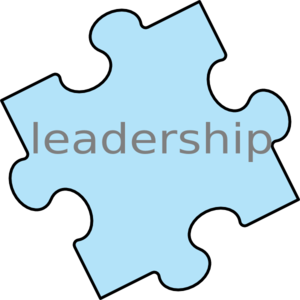 Awarded to: 
In recognition of:
Signed									Date